01-046 ОША-5(22034), РАФ-22034 4х2 пожарный оперативный штабной автомобиль, 4-х дверный микроавтобус для обеспечения работы штаба пожаротушения, боевой расчёт 5+1, полный вес 2.7 тн, ЗМЗ-2203 95 лс, 120 км/час, опытная партия, г. Елгава 1976 г. в.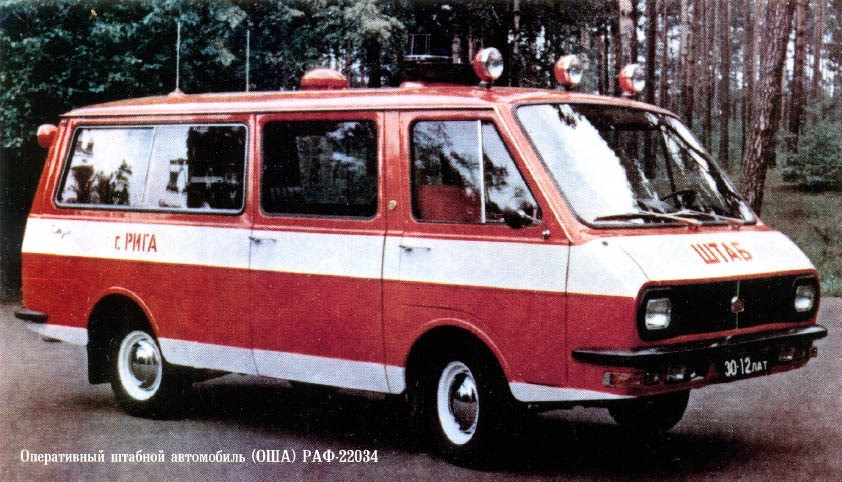 Штабные пожарные автомобили (АШ) относятся к специальным пожарным автомобилям. Они предназначены для доставки к месту пожара личного состава штаба пожаротушения, комплекта специального оборудования и для обеспечения работы штаба в период пожаротушения. Наибольшее распространение в пожарной охране в конце 70х - середине 80х г. прошлого века получил штабной пожарный автомобиль марки АШ-5 (452) 79Б. Но в некоторых городских гарнизонах пожарной охраны с целью быстрейшего прибытия штаба пожаротушения к месту вызова использовались штабные пожарные автомобили на шасси РАФ-2203 "Латвия", ГАЗ-24, ГАЗ-24-02 и другие.  ОША-5 РАФ-22034, что означает «оперативный штабной автомобиль на шасси РАФ-2203 был выпущен в Елгаве небольшой опытной партией в 1976 г. Согласно приказа №56 от 14.12.1976 г. ВПО «Союзавтобуспрома» межведомственная комиссия провела приёмочные испытания этого автомобиля в I квартале 1977 г. В салоне РАФ-22034, вмещающем 5 пожарных, устанавливались стол и кресла, а в багажном отделении размещалась спецодежда, индивидуальные средства защиты и средства связи. В стандартную комплектацию ОША-5 (22034), как правило, входили: стационарная радиостанция, рабочий стол, сиденья с ремнями безопасности, ящики с ПТВ (электромегафон - 3 шт.; противогазы КИП-8 - 4 шт.; кислородные баллоны - 4 шт.; регенеративные патроны - 4 шт.; сапоги резиновые; радиостанция переносная 4; спецодежда - 4 компл.; кабельная катушка; стол складной; магнитофон), телефонный аппарат. Грузовой отсек был отделён от пассажирского перегородкой. Автомобиль окрашивался по специальной цветографической схеме, соответствующей транспорту службы пожарной охраны СССР. На крыше РАФ-22034 устанавливалась звукосигнальная аппаратура СГУ-60 с проблесковым маяком типа "Тесла", три фары-искателя и две антенны стационарной радиостанции. Пожарные автомобили заводского исполнения эксплуатировались в Московском, Ленинградском и Рижском гарнизонах. Несмотря на то, что специализированные штабные автомобили по различным причинам не пошли в сколь-нибудь значимую серию на заводе имени XXV съезда КПСС, история пожарных «рафиков» на этом не закончилась. Большое количество микроавтобусов РАФ-2203 и скорых РАФ-22031 переоборудовалось в штабные силами технических служб пожарных частей, при этом машины оснащались в соответствии с собственными потребностями (например, без «экзотики» в виде диапроекторов и микроЭВМ из комплекта ОША-5). Зачастую оперативно-служебные автомобили даже сохраняли стандартную «гражданскую» окраску. Отличительные внешние особенности заводских ОША – 3 фары на крыше перед СГУ и юбка кузова, окрашенная в белый цвет.Техническая характеристика микроавтобуса РАФ-2203, РАФ-2203-01, РАФ-22038Габаритные размерыГабаритные размерыГабаритные размерыДлина, мм 49404940Ширина, мм 22102210Высота, мм 19701970Колесная база, мм 26202620Передний свес, мм 12001200Задний свес, мм 11201120Колея передних колес, мм 14741474Колея задних колес, мм 14201420Высота ступеньки над уровнем дороги, мм 400400Ширина дверного проема двери пассажирского салона, мм 916916Ширина дверного проема задней двери, мм 12741274Масса и пассажировместимостьМасса и пассажировместимостьМасса и пассажировместимостьМасса снаряженного автобуса, кг 17501750Полная масса автобуса, кг 27102710Допустимая нагрузка на переднюю ось, кг 12751275Допустимая нагрузка на заднюю ось, кг 14351435Количество мест 1111Количество мест (РАФ-22039) 1313ДвигательДвигательДвигательРАФ-2203РАФ-2203-01, РАФ-22038Модель ЗМЗ-2203ЗМЗ-4021.10Тип карбюраторныйкарбюраторныйКоличество цилиндров 44Рабочий объем, л 2,4452,445Степень сжатия 8,26,7Максимальная мощность, кВт (л.с.) 69 (95)69 (95)Коробка переключения передач Коробка переключения передач Коробка переключения передач ТипмеханическаямеханическаяКоличество ступеней КПП44Сцеплениеоднодисковое, сухоеоднодисковое, сухоеПодвеска колес и рулевое управлениеПодвеска колес и рулевое управлениеПодвеска колес и рулевое управлениеПередняя подвесканезависимая, пружинная, на поперечных рычагахнезависимая, пружинная, на поперечных рычагахЗадняя подвесказависимая, на продольных полуэллиптических рессорах зависимая, на продольных полуэллиптических рессорах АмортизаторыгидравлическиегидравлическиеРулевое управлениеглобоидальный червяк с трехгребневым роликомглобоидальный червяк с трехгребневым роликомТормозное управлениеТормозное управлениеТормозное управлениеРабочая тормозная системабарабанного типа, с гидравлическим приводом барабанного типа, с гидравлическим приводом Стояночная тормозная системамеханический привод на задние колеса от ручного рычагамеханический привод на задние колеса от ручного рычагаПоказатели маневренностиПоказатели маневренностиПоказатели маневренностиМаксимальная скорость при полной загрузке, км/ч 120120Расход топлива в городском цикле при полной загрузке, л/100 км 1212Минимальный радиус поворота, м 6,66,6Номинальное напряжение электрооборудования, В1212Аккумуляторная батарея6СТ-603М6СТ-603МШины185R15185R15